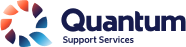 Version 4. 3/6/2021Position Title:Hub Practitioner – The Orange DoorLocation:The Orange Door GippslandReports To:Team Leader – The Orange DoorHours of Duty:As per the Employment AgreementSalary Classification:SCHADS Award Level 6PD number:FVTOD107About QuantumAbout QuantumQuantum Support Services has been operating in the Gippsland region since 1987. During this time, the organisation has built a strong reputation in achieving outcomes for the local community. We are a not-for-profit support service, which means that all funds are used to support the community. We offer services to clients at our five sites (Bairnsdale, Sale, Morwell, Warragul and the East Bairnsdale Community Hub) and outreach to clients living across Gippsland. The range of services we provide include:Homelessness including youth crisis accommodation Tenancy advocacy and support Connecting people with the community such as assisting people experiencing vulnerability with health services and other support providers Family violence support for women and children Youth programsOut of Home Care including Foster Care   Quantum believes the celebration of diversity makes us and the community stronger.  We are committed to embracing everyone’s individual differences so that we can help create a strong workplace and community that is empowered to reach its potential. We celebrate diversity of gender, sexuality and spiritual or religious belief along with all cultural backgrounds including Aboriginal and Torres Strait Islander people.  Quantum recognises that we all have diverse life experiences that may be influenced by age, ability, social and financial status. Quantum supports everyone’s right to feel respected, safe, welcome and valued.In undertaking this role with Quantum, you are expected fulfil the obligations set out in this document and any other reasonable direction given to you by your Line Manager. Most importantly, the way in which you undertake your work and your behaviour towards you colleagues, clients and the wider community must align to the values set out below. Quantum Support Services has been operating in the Gippsland region since 1987. During this time, the organisation has built a strong reputation in achieving outcomes for the local community. We are a not-for-profit support service, which means that all funds are used to support the community. We offer services to clients at our five sites (Bairnsdale, Sale, Morwell, Warragul and the East Bairnsdale Community Hub) and outreach to clients living across Gippsland. The range of services we provide include:Homelessness including youth crisis accommodation Tenancy advocacy and support Connecting people with the community such as assisting people experiencing vulnerability with health services and other support providers Family violence support for women and children Youth programsOut of Home Care including Foster Care   Quantum believes the celebration of diversity makes us and the community stronger.  We are committed to embracing everyone’s individual differences so that we can help create a strong workplace and community that is empowered to reach its potential. We celebrate diversity of gender, sexuality and spiritual or religious belief along with all cultural backgrounds including Aboriginal and Torres Strait Islander people.  Quantum recognises that we all have diverse life experiences that may be influenced by age, ability, social and financial status. Quantum supports everyone’s right to feel respected, safe, welcome and valued.In undertaking this role with Quantum, you are expected fulfil the obligations set out in this document and any other reasonable direction given to you by your Line Manager. Most importantly, the way in which you undertake your work and your behaviour towards you colleagues, clients and the wider community must align to the values set out below. Vision:Our Vision is to enrich the wellbeing of GippslandersValues:Respect, Integrity, EmpowermentOur Core Values:we are inclusivewe are accountablewe strive for sustainable outcomeswe are proactivewe show carewe are agile and adaptiveOur GoalsProvide the right services and programs in the right places.Increase access to early intervention and prevention services.Attract, engage and invest in our people.Build the profile of Quantum.Achieve a sustainable business modelProgram BackgroundSupport and Safety Hubs – The Orange Door The Victorian Government has committed to implementing all 227 recommendations of the Royal Commission into Family Violence and to delivering on the vision described in Roadmap for Reform: Strong families, Safe children. A key recommendation of the Royal Commission and the Roadmap for Reform was to establish a network of Support and Safety Hubs (Hubs) across Victoria to provide a new way for women, children and young people experiencing family violence, and families in need of support with the care, development and wellbeing of children and young people, to access coordinated support from community, health and justice services. The Hubs will also focus on perpetrators of family violence, to keep them in view and play a role in holding them accountable for their actions   and changing their behaviour. Ending Family Violence: Victoria's Plan for Change released in November 2016, sets out the Victorian Government's commitment to establish a network of Support and Safety Hubs (Hubs) across all 17 DHHS areas. The Hubs will be central to Victoria's approach to addressing both family violence and ensuring child safety and wellbeing. The Hubs will also form a critical part of the broader service system response. The Support and Safety Hubs: Statewide Concept (Statewide Concept) released in July 2017 describes the intent, scope, key functions and roles of the Hubs and how the Hubs will contribute to the vision and aspirations of Victoria's Plan for Change and Roadmap for Reform. It outlines what the Hubs will deliver across the state as part of the future service system; the approach government is taking, and a number of principles for the design of the Hubs. The Statewide Concept highlights that the safety of victim survivors and children will be the Hubs' first priority. It also recognises that a gendered understanding of family violence and an understanding of child and family vulnerability and are critical to effective services and systems. Hubs will be accessible, safe and welcoming to people, providing quick and simple access to the support and safety they need. The Hubs will engage perpetrators and plan interventions to hold them to account. Family Safety Victoria (FSV) will facilitate statewide coordination and development of the Hubs model, including with the support of a Hubs Statewide Reference Group. FSV will oversee the establishment of the Hub network in collaboration with the local Hub Leadership Groups, Hub Operations Leadership Groups and Hub Establishment Groups and which will lead the implementation and management of the Hubs in each area. The Victorian Government has committed to the initial establishment of five launch sites in the DHHS areas of Mallee, Barwon, Bayside, Inner Gippsland and North-East Melbourne from early 2018, with Hubs in all 17 DHHS Areas by the end of 2021. Given the phased approach to implementing the Hubs and the evolving nature of the design process, certain   elements of this service model may change over time. The role and operations of the Hubs will not be static or fixed at one point in time. Just as the practice of the Hubs will be informed by emerging needs and evidence, and firmly embedded with the principle of continuous improvement, the design and implementation of the Hubs will continue to develop and be informed by community needs, co-design, evaluation, and practice learnings. Future development of the service model will continue to be set at the statewide level, informed by local practice and experience. Role of Hubs The Hubs will deliver a fundamental change to the way we work with women, children and families, and men. The role of the Hubs is to provide: a more visible contact point so that people know where to go for specialist support help for people to identify family violence and child wellbeing issues advice based on contemporary risk assessment tools and guidance specialist support and tailored advice for victims, families and children, and perpetrators connection and coordination of access to support a system-wide view of service capacity, client experience and outcomes The Hubs will support the agency of women, children and families, to ensure that the services they receive meet their needs and their goals. The Hubs will help to maintain a focus on perpetrators, so the risk they pose can be assessed, and they are held to account for their behaviour. The Hub Team Hubs will bring together different workforces and practices to create an integrated Hub team and a consolidated intake point in each Hub area to create a new way of support for: women, children, young people and families experiencing family violence perpetrators of family violence families in need of support with the care, development and well-being of children. This will be achieved by drawing on the expertise of CSOs and their deep connections with people in local areas, and bringing together workers from organisations that currently: receive police referrals for women and children who are victims of family violence receive police referrals for perpetrators of family violence (known as ‘Enhanced Intake Services') receive child wellbeing referrals provide the Child FIRST service deliver other relevant services as appropriate, such as those delivered by Aboriginal services The Hubs Team will include a mix of staff employed by FSV and staff employed by CSOs, Aboriginal services and DHHS. For each launch site the size of the team will vary to reflect the local resources. Duties and ResponsibilitiesDuties and ResponsibilitiesCommunity Development & NetworkingTo establish and strengthen linkages and protocols between the Orange Door, Family Violence Service, Family Services, Homelessness services, Victoria Police, Child Protection, Centrelink, Office of Housing, emergency relief agencies and other appropriate services.CooperationTo work cooperatively with other government and non-government agencies in maintaining an effective and responsive service delivery system for women, children and families, keeping the perpetrator in view.To participate in community education by providing and disseminating information and increasing the awareness of the impact of family violence on our community to other agencies, community groups, local government etc.Agency ParticipationParticipate in regular supervision, review and individual planning, including the identification of training needs, provided by the Line Manager. Participate and operate effectively within a team environment and attend and contribute to team meetings and Agency staff meetings. Commitment to continuous improvement including involvement in the ongoing evaluation and monitoring of both the program's and the agency's service delivery and contribute to future planning. Contribute to Quantum's policy processes in response to local, State and Commonwealth Government policy changes and reviews. Maintain requirements for the release of information between services and keep accurate records as required by the Information Privacy Act and other acts relating to information sharing. Maintain requirements in line with Legislation relating to information sharing for the FVISS & CISS as related to the MARAM framework. AdministrationComplete, in an accurate and timely manner, all necessary administrative tasks, including correlation of relevant forms, assessments and evaluations of participantsMaintaining accurate records.Maintain case files for all program participants.Reporting on a weekly, monthly basis or as requested.Perform other duties relevant to Quantum Support Services' daily operations as directed by Quantum Support Services Line Management.GeneralPerform other duties relevant to Quantum Support Services' daily operations as directed by the Supervisor and Quantum Support Services Line Management. Work with minimal direction and supervision; demonstrate proficiency in literacy, computer skills and time management; and present emotional intelligence, good communication and interpersonal skills.Health and SafetyPromote a safe workplace for colleagues and clients in accordance with OH&S legislation and Equal Opportunity Practices in accordance with Quantum policies and procedures.Give consideration to and recommend reasonable wellbeing initiatives that could benefit Quantum Staff. Key Selection CriteriaKey Selection CriteriaService DeliveryEssentialProven ability to implement key theory, particularly Family Violence theory, Perpetrator theory and/or Child Development and Wellbeing theory, in practice.Experience, Skills and KnowledgeWell rounded understanding of Family Violence and Child Wellbeing drivers, risk assessment and safety planningExperience working with families and children experiencing complex needs and risk issues in any of the following services areas: Family Services, Child Protection, Housing, Family Violence, Disability, Mental Health and/or Alcohol and Other DrugsDemonstrated ability to conduct comprehensive safety and wellbeing assessments and work within the Best Interests Principles' as outlined within the Children, Youth and Families Act 2005Proven ability to engage with families who are reluctant to use support servicesSound knowledge and experience working within theories including systems, trauma informed, crisis response and strengths-basedDemonstrated ability to develop and maintain strong collaborative relationships and partnerships with key stakeholdersExcellent communication and time management skills, and ability to be self-directedAbility to embrace new technology to enhance productivity and effectivenessComputer skills (intermediate level or above) in a Windows and Google Drive environment including word processing, data collection and entry, internet and email.AttributesEmploys an ethical and professional approach to practiceCommitment to child-focused, child-inclusive practice and strength-based interventionsAbility to articulate and reflect upon personal and professional valuesCommitment to meeting the needs of at risk families, children and youth, guided by the organisation's whole of family approach and community based model of service deliveryCommitment to social innovation and learning organisation disciplines.Mandatory QualificationsMinimum requirement of Diploma of Community Services or other relevant  tertiary qualification in Social Work, Psychology, Early Childhood Specialist and/or related behavioural sciences at degree level experience in relevant field, or substantial experience in a relevant field and a willingness to commence and complete a minimum of a diploma qualification during employment.Completed application must include a detailed Cover Letter (aligning your response to the Key Selection Criteria) and a current resume that contains or has attached, the name, address and telephone numbers of three referees.Conditions of EmploymentConditions of EmploymentRequiredProvision of valid Working with Children Check (full not voluntary)Provision of satisfactory Current National Police Records Check prior to commencing employment and every 3 years thereafter.Compliance with Quantum’s Child Safe StandardsEntitlement to work within Australia6 months probationary periodThe successful applicant must hold a valid Victorian Driver's Licence that is not at risk of cancellation.The successful applicant must confirm their acceptance of the Offer of Employment from Quantum Support Services Inc. via the People Learning & Culture Portal.The successful applicant is required to comply with the policies of Quantum Support Services Inc.This position is subject to an annual Review.Document TrackingVersionIssue dateReview DatePosition created 1.22nd February 201822nd February 2021Reviewed2.11th December 202011th December 2023Position updated3.2nd March, 20212nd March, 2023Reviewed 4.7th June 20217th June 2023